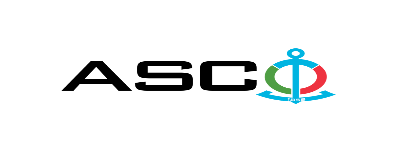 “AZƏRBAYCAN XƏZƏR DƏNİZ GƏMİÇİLİYİ” QAPALI SƏHMDAR CƏMİYYƏTİNİN№AM-162/2022 NÖMRƏLİ 11.10.2022-ci il Mətbəx ləvazimatlarının satınalınması MƏQSƏDİLƏ KEÇİRDİYİAÇIQ MÜSABİQƏNİN QALİBİ HAQQINDA BİLDİRİŞ                                                              “AXDG” QSC-nin Satınalmalar KomitəsiSatınalma müqaviləsinin predmeti               Mətbəx ləvazimatlarının satınalınmasıQalib gəlmiş şirkətin (və ya fiziki şəxsin) adı                CASPİAN TECHNO GROUP MMCMüqavilənin qiyməti                                                149999.90 AZNMalların tədarük şərtləri (İncotresm-2010) və müddəti                                     DDPİş və ya xidmətlərin yerinə yetirilməsi müddəti1 il ərzində hiss-hissə